Коррекционная студия "Радуга здоровья"Руководители:учитель-логопед - Посягина Наталья Ивановнаинструктор по физкультуре - Меркурьева Ольга Борисовна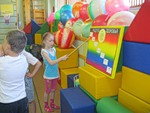 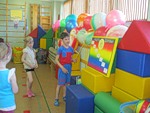 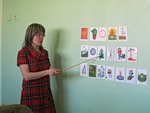 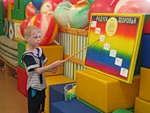 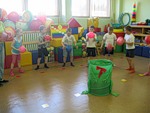 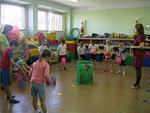 